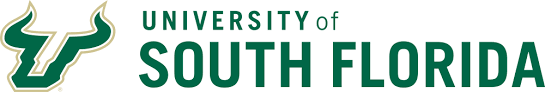 Student Exchange Form – Partner Fact Form To be completed by the USF sponsoring College/Department in conjunction with the partner institution. Please be sure to share the completed document with the department chair, dean, or other applicable leadership and then submit for review to the USF Education Abroad Office. Please submit to Rene Sanchez: rene@usf.eduUniversity of South Florida SponsorshipUniversity of South Florida SponsorshipUniversity of South Florida SponsorshipName of Agreement Sponsor: Title:Department/College/Campus: Campus Address: Phone Number:Email:Identify the primary contact(s) for this initiative at USF (name, title, college, department, email) if different from the information listed above, and a list of relevant stakeholders who are involved with this initiative.Identify the primary contact(s) for this initiative at USF (name, title, college, department, email) if different from the information listed above, and a list of relevant stakeholders who are involved with this initiative.Identify the primary contact(s) for this initiative at USF (name, title, college, department, email) if different from the information listed above, and a list of relevant stakeholders who are involved with this initiative.Note: Note: Note: Proposed Partner Institution InformationProposed Partner Institution InformationProposed Partner Institution InformationName of Institution or Organization:City/Country: Website:Accredited by: Primary Partner Contact:Position/Title: Department/College:Address:Phone Number:Email:General InformationGeneral InformationGeneral InformationCurrent total student populationTotal number of international studentsWebsites for further local information about the city/town/ university areaDistance from the nearest major cityAcademic Information Academic Information Academic Information University FacultiesUniversity academic strengthsUniversity campuses and campus academic strengths (if applicable) Department/faculties excluded from exchangePostgraduate students accepted?Minimum course requirements for full-time load?Are courses taught in English?Website link to find information on classes taught in English Are there limitations for the subjects available in English?Important dates
Important dates
Important dates
Fall TermFall TermFall TermApplication DeadlinePreferred arrival dateOrientation date (s)Classes startBreak (from-to)Exams start and finishDeparture dateSpring term Spring term Spring term Application DeadlinePreferred arrival dateOrientation date (s)Classes startBreak (from-to)Exams start and finishDeparture dateHousing and Dining FacilitiesHousing and Dining FacilitiesHousing and Dining FacilitiesType of student housing available (e.g., University residence halls, share flat,)Is housing guaranteed?Housing cost estimate per semesterHousing application deadline/application periodsAverage cost of living per semester (e.g. room, food, entertainment, books, etc.)Safety and HealthSafety and HealthSafety and HealthAre there safety concerns associated with the University’s location?What safety and health facilities are available to students?Contact information for studentsContact information for studentsContact information for studentsPreferred contact personContact email address to give to studentsPhoneFax